Научная статьяУДК 123.456.78название статьиИван Иванович Иванов1, Сергей Васильевич Перелыгин21 Название организации, Город, Страна2 Санкт-Петербургский государственный институт кино и телевидения, Санкт-Петербург, РоссияАннотация. Текст аннотации. Текст аннотации. Текст аннотации. Текст аннотации. Текст аннотации. Текст аннотации. Текст аннотации. Текст аннотации.Ключевые слова: слово/фраза, слово/фраза, слово/фраза, слово/фраза.article titleIvan I. Ivanov1, Sergey V. Perelygin21 Organization, City, Country2 St. Petersburg State University of Film and Television, St. Petersburg, RussiaAbstract. Text of the abstract. Text of the abstract. Text of the abstract. Text of the abstract. Text of the abstract. Text of the abstract. Text of the abstract. Text of the abstract.Keywords: word/phrase, word/phrase, word/phrase, word/phrase.Подзаголовок (при необходимости) Текст статьи Текст статьи Текст статьи Текст статьи Текст статьи Текст статьи Текст статьи Текст статьи Текст статьи Текст статьи Текст статьи Текст статьи Текст статьи Текст статьи Текст статьи Текст статьи Текст статьи Текст статьи Текст статьи Текст статьи Текст статьи Текст статьи Текст статьи Текст статьи Текст статьи Текст статьи Текст статьи Текст статьи Текст статьи Текст статьи Текст статьи Текст статьи Текст статьи Текст статьи [ссылка(и) на источник(и) заимствования]Текст статьи Текст статьи Текст статьи Текст статьи Текст статьи Текст статьи Текст статьи Текст статьи Текст статьи Текст статьи Текст статьи Текст статьи Текст статьи Текст статьи Текст статьи Текст статьи Текст статьи Текст статьи Текст статьи Текст статьи (таблица 1)Таблица 1 – Название таблицыПодзаголовок (при необходимости) Текст статьи Текст статьи Текст статьи Текст статьи Текст статьи Текст статьи Текст статьи Текст статьи Текст статьи Текст статьи Текст статьи Текст статьи Текст статьи Текст статьи Текст статьи Текст статьи Текст статьи Текст статьи Текст статьи Текст статьи Текст статьи Текст статьи Текст статьи Текст статьи Текст статьи Текст статьи Текст статьи Текст статьи Текст статьи Текст статьи Текст статьи Текст статьи Текст статьи Текст статьи Текст статьи Текст статьи [ссылка(и) на источник(и) заимствования]Текст статьи Текст статьи Текст статьи Текст статьи Текст статьи Текст статьи Текст статьи Текст статьи Текст статьи Текст статьи Текст статьи Текст статьи Текст статьи Текст статьи (рисунок 1)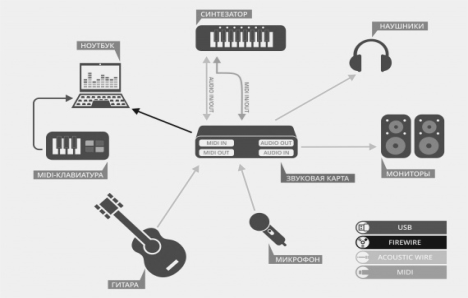 Рис. 1 – Название рисунка [ссылка на источник заимствования]Заключение/выводы (при необходимости)Текст статьи Текст статьи Текст статьи Текст статьи Текст статьи Текст статьи Текст статьи Текст статьи Текст статьи Текст статьи Текст статьи Текст статьи Текст статьи Текст статьи Текст статьи Текст статьи Текст статьи Текст статьи Текст статьи Текст статьи Текст статьи Текст статьи Текст статьи Текст статьи Текст статьи Текст статьи Текст статьи Текст статьи Текст статьи Текст статьи Текст статьиСписок источников:1. Литература в соответствии с требованиями ГОСТ 7.1 – 20082. … Сведения об авторах:И. И. Иванов – учёная степень (при наличии), учёное звание (при наличии), должность, e-mailС. В. Перелыгин – канд. техн. наук, доцент Санкт-Петербургского государственного института кино и телевидения, sergey.perelygin@gmail.comНаучный руководитель:(для студентов СПбГИКиТ)И. О. Фамилия – учёная степень (при наличии), учёное звание (при наличии), должность в СПбГИКиТТекстТекстТекстТекстТекстТекстТекстТекстТекстТекстТекстТекстТекстТекстТекстТекстТекстТекстТекстТекст